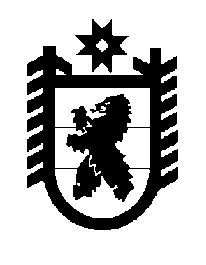 Российская Федерация Республика Карелия    ПРАВИТЕЛЬСТВО РЕСПУБЛИКИ КАРЕЛИЯПОСТАНОВЛЕНИЕот  9 июня 2014 года № 183-Пг. Петрозаводск О разграничении имущества, находящегося в муниципальной собственности Сортавальского муниципального района В соответствии с Законом Республики Карелия от 3 июля 2008 года       № 1212-ЗРК «О реализации части 111 статьи 154 Федерального закона                от 22 августа 2004 года № 122-ФЗ «О внесении изменений в законодательные акты Российской Федерации и признании утратившими силу некоторых законодательных актов Российской Федерации в связи                с принятием федеральных законов «О внесении изменений и дополнений    в Федеральный закон «Об общих принципах организации законодательных (представительных) и исполнительных органов государственной власти субъектов Российской Федерации» и «Об общих принципах организации местного самоуправления в Российской Федерации» Правительство Республики Карелия п о с т а н о в л я е т:1. Утвердить перечень имущества, находящегося в муниципальной собственности Сортавальского муниципального района, передаваемого в муниципальную собственность Сортавальского городского поселения, согласно приложению. 2. Право собственности на передаваемое имущество возникает                    у Сортавальского городского поселения со дня вступления в силу настоящего постановления.            ГлаваРеспублики  Карелия                                                            А.П. ХудилайненПриложение к постановлениюПравительства Республики Карелияот  9 июня 2014 года № 183-ППеречень имущества, находящегося в муниципальной собственности Сортавальского муниципального района, передаваемого 
в муниципальную собственность Сортавальского 
городского поселения ____________________№ п/пНаименование имуществаАдрес местонахождения имуществаИндивидуализирующие характеристики имущества1.Квартира № 54г. Сортавала, 
пер. Первомайский, д. 18общая площадь 35,4 кв. м 2.Квартира № 29г. Сортавала, 
ул. Победы, д. 11общая площадь 32,3 кв. м 3.Квартира № 14г. Сортавала, 
Выборгское шоссе, д. 99общая площадь 25,9 кв. м 4.Квартира № 41г. Сортавала, 
ул. Кирова, д. 18общая площадь 31,3 кв. м 5.Квартира № 96г. Сортавала, 
ул. Победы, д. 16общая площадь 30,2 кв. м 6.Квартира № 18г. Сортавала, 
ул. Маяковского, д. 13общая площадь 31,3 кв. м 7.Квартира № 63г. Сортавала, 
ул. Бондарева, д. 7аобщая площадь 30,6 кв. м 8.Квартира № 52г. Сортавала, 
ул. Советская, д. 3аобщая площадь 30,7 кв. м 9.Квартира № 3г. Сортавала, 
Выборгское шоссе,  д. 97общая площадь 31,6 кв. м 10.Квартира № 98г. Сортавала, ул. Дружбы Народов, д. 15общая площадь 31,1 кв. м 11.Квартира № 82г. Сортавала,  ул. Дружбы Народов, д. 15общая площадь 31,1 кв. м 12.Квартира № 28г. Сортавала, 
ул. Карельская, д. 26общая площадь 30,8 кв. м 13.Квартира № 8г. Сортавала, 
ул. Маяковского, д. 26общая площадь 62,5 кв. м 